Unit Overview: AP Art History2020-21Stacey_L_Horman@mcpsmd.org Unit 1: Methods and Visual AnalysisUnit 2: Global Prehistory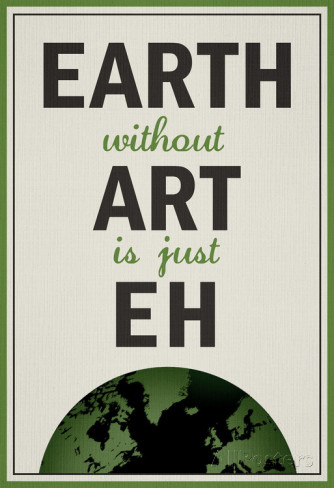 Unit 3: Ancient MediterraneanAncient Near EastAncient EgyptAncient GreeceAncient RomeUnit 4: Indigenous AmericasClass website for ALL important materialswww.dhsarthistory.weebly.comHelpful website for study materials and test prepKhan AcademyArt History Quarter 1 Assignments/Points:Homework/ClassworkJournals –Sketches, Notes, Responses				/20Essays/WritingVenus of Willendorf Analysis					/5Near East Exit Card							/5Ancient Med Essay Practice						/10ProjectsNine-Block Matrix AnalysisGlobal Prehistory 						/5Ancient MediterraneanNear East						/5Egypt						/5Greece						/5Rome						/5Indigenous Americas						/5Exam Study Materials/TestsGlobal Prehistory Test						/10Ancient Mediterranean Test						/20Indigenous Americas Test						/10